Cheddleton Parish Council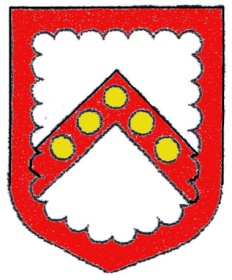 Clerk:   Ms. L. J. Eyre                                  Telephone:  01538 385223  34, The Walks, Leek, Staffs, ST13 8BY.      Email: louise.eyre.cheddletonpc@sky.com21st. January 2021.Dear Sir/Madam,L01-20 The Local Authorities and Police and Crime Panels (Coronavirus) (Flexibility of Local Authority and Police and Crime Panel Meetings) (England and Wales) Regulations 2020All members of the Community/Craft Centre Management Committee are hereby summoned to the online Zoom Meeting on Tuesday 26th. January 2021 at 7:30pm. An agenda for the meeting is set out below (this is an abridged agenda, items not included will be addressed at a future meeting)Ms. L.J. EyreClerk.	AGENDAApologies.Minutes of the Meeting 24th. November 2020.Matters arising therefrom.Correspondence: -Update on Fire Risk Assessment - Community Centre.Any Urgent Works/Matters to Raise - Community Centre.Details of Report from Old Pottery Room.Any Urgent Works/Matters to Raise - Craft Centre.Forward Agenda Items.Zoom MeetingTopic: #3 Community/Craft Centre Management Committee Time: Jan 26, 2021 07:30 PM LondonJoin Zoom Meetinghttps://us02web.zoom.us/j/83895307423?pwd=NXJHMjRGcVRtMWNTZ3Bja3pWSG5GZz09Meeting ID: 838 9530 7423Passcode: 611401